Tydzień 01.06.2020-05.06.2020 „Niby tacy sami, a jednak inni.” Dzień 3. „Co jest cięższe, a co lżejsze?”- porównywanie masy przedmiotów,- zapoznanie z działaniem wagi szalkowej,- rozwijanie sprawności fizycznej.Propozycje aktywności:* Nauka piosenki „Dziwni goście”, ilustrowanie gestami i ruchem tekstu piosenki.https://www.youtube.com/watch?v=Mq5LVKj8pXQ* Zabawa „Miny i minki” – pokazywanie miną wymienionych przez rodzica emocji.* Zabawa „Wyrażamy emocje” – rodzic czyta wierszyki a dziecko pokazuje gestem, mimiką i ruchem opisane emocje:Kiedy na niebie słoneczko świeci, cieszą się bardzo dorośli i dzieci.Dzisiaj po niebie płyną czarne chmury, deszcz pada i każdy ma humor ponury.Kiedy mam zły humor i kiedy mnie złość dopadnie, jestem niegrzeczny, choć dobrze wiem, że to bardzo nieładnie.Kiedy dziecko się boi ciemności dookoła, wtedy mamę i tatę do siebie głośno woła.Płaczę, kiedy jest mi smutno i wszystkiego dosyć mam, łzy mi płyną po policzkach                 i chcę zostać wtedy sam.* Ćwiczenia gimnastyczne. Potrzebne są szarfy. • Marsz po obwodzie koła, dłonie oparte na biodrach – kciuk znajduje się z przodu, a pozostałe palce – z tyłu. (Należy zwrócić uwagę na wyprostowane plecy, wciągnięty brzuch, wysokie podnoszenie kolan).•Swobodny bieg po pokoju, na hasło: Wichura – podbieganie przez dzieci do ściany i przyleganie do niej plecami, ramiona ułożone w skrzydełka, brzuch wciągnięty.•Marsz po pokoju, szarfa leży na głowie, złożona na pół, odliczenie sześciu kroków, wspięcie na palce, uniesienie ramion w górę, wdech nosem, opuszczenie ramion, wydech ustami. •Leżenie na brzuchu, ramiona wyprostowane (są przedłużeniem tułowia), na sygnał podniesienie głowy i rąk z szarfą nisko nad podłogą, wytrzymanie około 5 sekund, opuszczenie głowy i rąk. •Siad prosty, podparty z tyłu, rozłożona szarfa leży na podłodze – zwijanie szarfy jedną nogą, zgiętą w kolanie, przesuwając ją palcami stopy. Potem – zmiana nóg.•Pozycja stojąca, trzymanie szarfy za plecami jedną ręką, podniesioną do góry – łapanie szarfy od dołu drugą ręką, opuszczoną, zgiętą w łokciu, przeciąganie szarfy rękami, naśladowanie wycierania się ręcznikiem. Potem – zmiana rąk. •Ćwiczenia w parach: siad prosty w rozkroku naprzeciw siebie, oparcie stóp o stopy partnera, trzymanie dwóch szarf wyciągniętymi do przodu rękami (jak do przeciągania liny), naprzemienne pociąganie za szarfy przez ćwiczących, odchylanie się i pochylanie partnera.•Bieganie przez dzieci po całym pokoju, w którym są porozkładane szarfy (gniazda). Na hasło: Ptaszki – do gniazd – wchodzenie do szarf, układanie rąk w skrzydełka.•Siad klęczny na obwodzie koła, trzymanie dłońmi szarfy za końce, oparcie dłoni                     o podłogę blisko kolan, odsunięcie szarfy jak najdalej (zwrócenie uwagi, aby pośladki pozostawały oparte na piętach), głowa pochylona, znajduje się pomiędzy ramionami – kwiat się rozwija. Powolne przesuwanie szarfy do kolan, uniesienie ramion z szarfą do góry, pogłębienie odchylenia – kwiat jest rozwinięty.•Marsz po obwodzie koła, ramiona z szarfą uniesione do góry.* Co jest cięższe, a co lżejsze? – zabawy z zastosowaniem wagi szalkowej. • Zapoznanie z wagą szalkową. Dzieci oglądają wagę, nazywają jej części.• Ćwiczenia z zastosowaniem wagi szalkowej. Potrzebne klocki: drewniane, sześcienne, miś. Rodzic przygotował klocki: drewniane, sześcienne i misia. Rodzic mówi, że dzieci będą porównywać wagę (masę) misia i klocków.• Pierwsza sytuacja. Rodzic kładzie na lewej szalce misia, a na prawej – trzy klocki. −Co jest cięższe? Po czym to poznaliście? Co jest lżejsze? Po czym to poznaliście?• Druga sytuacja. Rodzic kładzie na lewej szalce misia, a na prawej cztery klocki.−Co jest cięższe? Co jest lżejsze? Po czym poznaliście, że cztery klocki ważą tyle co miś? (Ilość klocków musi być taka, aby ich masa równoważyła masę misia).• Trzecia sytuacja. Rodzic kładzie na lewej szalce misia, a na prawej pięć klocków.−Co jest cięższe? Po czym to poznaliście? Co jest lżejsze? Po czym to poznaliście?•Ćwiczenia w porównywaniu masy przedmiotów. Potrzebne różne przedmioty,                     np.: klocki, piłeczki, lalki, misie, tworzywo przyrodnicze, wagi szalkowe. Każde dziecko porównuje masę wybranych przedmiotów i określa, co jest cięższe, co jest lżejsze.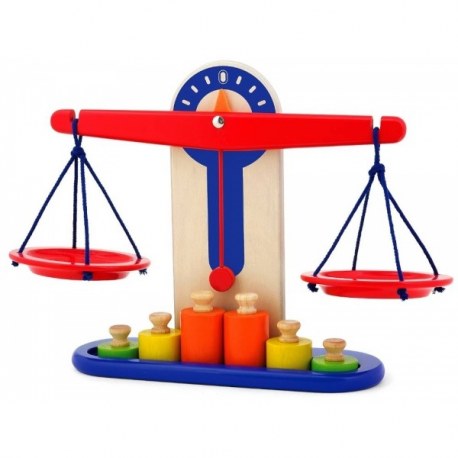 KARTY PRACY:Część 4, s. 55 (fioletowa książka)